MARCH                                         SCHOLARSHIPSWISA Youth Scholarship ProgramAward: $1,500 Deadline: 3/1/2024https://www.wiesa.org/about/youth-scholarship-information/MacDonald Foundation Work Ethic ScholarshipAward: Varies Deadline: 3/1/2024https://cfoncw.org/wp-content/uploads/2021/10/Macdonald-Foundation.pdfRocket Industrial ScholarshipAward: $4,000 Deadline: 3/1/2024https://cfoncw.org/wp-content/uploads/2021/12/Rocket-Industrial.pdfAmerican Chemical Society Scholars ProgramAward: Varies Deadline: 3/1/2024https://www.acs.org/education/acs-scholars/apply.htmlJohn Janty Memorial Scholarship Award: Varies Deadline: 3/5/2024https://drive.google.com/file/d/11lye8P_v1OFOoZNC61-Wnrqx0SsSWDeb/viewACS Chemistry for Life ScholarshipAward: $1,00 Deadline: 3/1/2024https://www.acs.org/education/acs-scholars/apply.htmlThe Melanie FoundationAward: $2,500 Deadline: 3/5/2024https://www.themelaniefoundation.com/Selma Luna Memorial ScholarshipAward: $600 Deadline: 3/10/2024https://bold.org/scholarships/selma-luna-memorial-scholarship/FEEA ScholarshipAward: $1,000 Deadline: 3/14/2024 https://feea.org/our-programs/scholarships/Becky Burrow Memorial ScholarshipAward: $1,000 Deadline: 3/15/2024https://www.pilotinternational.org/Content/Uploads/PilotInternational/files/Revised%20Forms%20July%202023/Becky%20Burrows%20Scholarship%20Application.pdfNavy Leauge Foundation ScholarshipsAward: $10,000 Deadline: 3/15/2024https://www.navyleague.org/navy-league-foundation-scholarship-application/AICPA Legacy ScholarshipsAward: $10,000 Deadline: 3/15/2024https://www.thiswaytocpa.com/education/aicpa-legacy-scholarships/future-cpas-scholarship/Augustus L. Harper ScholarshipAward: $500 Deadline: 3/15/2024https://bold.org/scholarships/augustus-l-harper-scholarship/Children’s Cancer Cause College Scholars ProgramAward: $4,000 Deadline: 3/15/2024https://www.childrenscancercause.org/2024-scholarship-applicationCaesar Vilglienzone Memorial ScholarshipAward: $5,000 Deadline: 3/17/2024https://marinesmemorial.org/scholarships/caesar-viglienzone-memorial-scholarship-details-tba/Discover the Difference National Academic  ScholarshipAward: $5,000 Deadline: 3/20/2024https://www.trialpro.com/scholarships/Joieful Connections ScholarshipAward: $5,000 Deadline: 3/21/2024https://bold.org/scholarships/joieful-connections-scholarship/2024 Equal Opportunity ScholarshipAward: $500 Deadline: 3/30/2024 https://bold.org/scholarships/equal-opportunity-scholarship/EFWA Undergraduate ScholarshipsAward: $1,500 Deadline: 3/30/2024https://www.efwa.org/scholarships_undergraduate.phpAlbert W. Dent Graduate Student ScholarshipAward: $5,000 Deadline: 3/31/2024https://www.ache.org/membership/student-resources/albert-w-dent-graduate-student-scholarshipSFM Foundation ScholarshipAward: Varies Deadline: 3/31/2024https://www.sfmfoundation.com/wp-content/uploads/2022/06/sfm-foundation-application.pdfWisconsin Laboratory Association ScholarshipAward: $1,000 Deadline: 3/31/2024https://wisconsinlabassociation.org/scholarships/WLA ScholarshipAward: $1,000 Deadline: 3/31/2024https://wisconsinlabassociation.org/scholarships/Boom & Bucket’s Student Scholarship Program Award: $1,000 Deadline: 3/31/2024https://www.boomandbucket.com/blog/scholarshipDr. Arthur A. Kezian DDS Science ScholarshipAward: $1,200 Deadline: 3/29/2024https://www.drkezian.com/science-scholarship/SNEAK PEAK INTO                                               APRILSCHOLARSHIPSComputer Science and Engineering ScholarshipAward: $1,000Deadline: 4/1/2024http://study.com/pages/Computer_Science_Academic_Scholarship.htmlVan Hoof Family ScholarshipAward: $3,500 Deadline: 4/1/2024https://www.cffoxvalley.org/wp-content/uploads/2020/12/Profile-Van-Hoof-Family-Scholarship.pdfAmerican Dream ScholarshipAward: $1,000 Deadline: 4/1/2024https://bold.org/scholarships/american-dream-scholarship/GAIN Travel GrantAward: Varies Deadline: 4/1/2024https://www.ciee.org/go-abroad/college-study-abroad/scholarships/gain-travel-grant2024 RAD ScholarshipAward: $2,000 Deadline: 4/19/2024https://bold.org/scholarships/RAD-Scholarship/Resilient Schola Award Award: $1,000 Deadline: 4/25/2024https://bold.org/scholarships/resilient-scholar-award/MARCH                                          SCHOLARSHIPS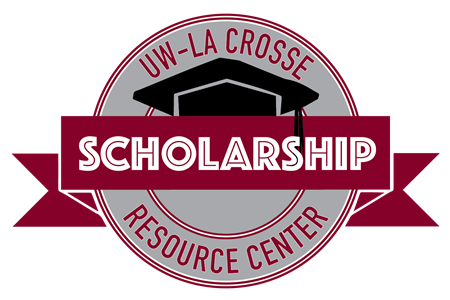 Find mores scholarship resources at uwlax.edu/scholarships Student Union 0130608-785-8852uwlscholarships@uwlax.eduFollow us on Instagram@uwl_scholarships